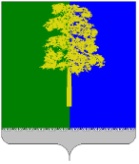 Муниципальное образование Кондинский районХанты-Мансийского автономного округа – ЮгрыАДМИНИСТРАЦИЯ КОНДИНСКОГО РАЙОНАПОСТАНОВЛЕНИЕНа основании решения Думы Кондинского района от 19 мая 2023 года            № 1021 «О внесении изменений в решение Думы Кондинского района                          от 23 декабря 2022 года № 962 «О бюджете муниципального образования Кондинский район на 2023 год и на плановый период 2024 и 2025 годов», постановления администрации Кондинского района от 29 августа 2022 года              № 2010 «О порядке разработки и реализации муниципальных программ Кондинского района», администрация Кондинского района постановляет:1. Внести в постановление администрации Кондинского района                        от 09 ноября 2022 года № 2437 «О муниципальной программе Кондинского района «Развитие муниципальной службы» следующие изменения:В приложении к постановлению:1.1. Строку «Параметры финансового обеспечения муниципальной программы» Паспорта муниципальной программы изложить в следующей редакции:«».1.2. Таблицу 1 изложить в новой редакции (приложение).2. Обнародовать постановление в соответствии с решением Думы Кондинского района от 27 февраля 2017 года № 215 «Об утверждении Порядка опубликования (обнародования) муниципальных правовых актов и другой официальной информации органов местного самоуправления муниципального образования Кондинский район» и разместить на официальном сайте органов местного самоуправления Кондинского района Ханты-Мансийского автономного округа – Югры. 3. Постановление вступает в силу после его обнародования.са/Банк документов/Постановления 2023Приложениек постановлению администрации районаот 12.07.2023 № 739Таблица 1Распределение финансовых ресурсов муниципальной программы (по годам)от 12 июля 2023 года№ 739 пгт. МеждуреченскийО внесении изменений в постановление администрации Кондинского района от 09 ноября 2022 года № 2437 «О муниципальной программе Кондинского района «Развитие муниципальной службы»Параметры финансового обеспечения муниципальной программы Источники финансированияРасходы по годам (тыс. рублей)Расходы по годам (тыс. рублей)Расходы по годам (тыс. рублей)Расходы по годам (тыс. рублей)Расходы по годам (тыс. рублей)Параметры финансового обеспечения муниципальной программы Источники финансированиявсего2023202420252026-2030Параметры финансового обеспечения муниципальной программы всего3 317 789,33443 040,60438 885,87405 977,142 029 885,72Параметры финансового обеспечения муниципальной программы федеральный бюджет42 103,504 933,004 856,305 385,7026 928,50Параметры финансового обеспечения муниципальной программы бюджет автономного округа121 074,1017 488,2015 707,5014 646,4073 232,00Параметры финансового обеспечения муниципальной программы местный бюджет3 154 611,73420 619,40418 322,07385 945,041 929 725,22Параметры финансового обеспечения муниципальной программы иные источники финансирования0,000,000,000,000,00Параметры финансового обеспечения муниципальной программы Справочно: Межбюджетные трансферты городским и сельским поселениям района0,000,000,000,000,00Исполняющий обязанности главы районаА.В.Кривоногов№ структурного элемента (основного мероприятия)Структурный элемент (основное мероприятие) муниципальной программы Ответственный исполнитель/ соисполнительИсточники финансирования Финансовые затраты на реализацию (тыс. рублей)Финансовые затраты на реализацию (тыс. рублей)Финансовые затраты на реализацию (тыс. рублей)Финансовые затраты на реализацию (тыс. рублей)Финансовые затраты на реализацию (тыс. рублей)№ структурного элемента (основного мероприятия)Структурный элемент (основное мероприятие) муниципальной программы Ответственный исполнитель/ соисполнительИсточники финансирования всегов том числе в том числе в том числе в том числе № структурного элемента (основного мероприятия)Структурный элемент (основное мероприятие) муниципальной программы Ответственный исполнитель/ соисполнительИсточники финансирования всего2023год2024год2025год2026-2030 годы№ структурного элемента (основного мероприятия)Структурный элемент (основное мероприятие) муниципальной программы Ответственный исполнитель/ соисполнительИсточники финансирования всего2023год2024год2025год2026-2030 годы1234567891.Содействие повышению профессионального уровня муниципальных служащих, управленческих кадров (целевой показатель 1, 2, 3; таблица 3 показатель 1) Управление кадровой политики администрации Кондинского района всего1 538,13297,03177,30177,30886,501.Содействие повышению профессионального уровня муниципальных служащих, управленческих кадров (целевой показатель 1, 2, 3; таблица 3 показатель 1) Управление кадровой политики администрации Кондинского района федеральный бюджет0,000,000,000,000,001.Содействие повышению профессионального уровня муниципальных служащих, управленческих кадров (целевой показатель 1, 2, 3; таблица 3 показатель 1) Управление кадровой политики администрации Кондинского района бюджет автономного округа0,000,000,000,000,001.Содействие повышению профессионального уровня муниципальных служащих, управленческих кадров (целевой показатель 1, 2, 3; таблица 3 показатель 1) Управление кадровой политики администрации Кондинского района местный бюджет1 538,13297,03177,30177,30886,501.Содействие повышению профессионального уровня муниципальных служащих, управленческих кадров (целевой показатель 1, 2, 3; таблица 3 показатель 1) Управление кадровой политики администрации Кондинского района иные источники финансирования0,000,000,000,000,002.Дополнительное пенсионное обеспечение отдельных категорий граждан (таблица 3 показатель 2)Управление кадровой политики администрации Кондинского района/ муниципальное казенное учреждение «Центр бухгалтерского учета Кондинского района»всего80 541,369 008,9510 912,0110 103,4050 517,002.Дополнительное пенсионное обеспечение отдельных категорий граждан (таблица 3 показатель 2)Управление кадровой политики администрации Кондинского района/ муниципальное казенное учреждение «Центр бухгалтерского учета Кондинского района»федеральный бюджет0,000,000,000,000,002.Дополнительное пенсионное обеспечение отдельных категорий граждан (таблица 3 показатель 2)Управление кадровой политики администрации Кондинского района/ муниципальное казенное учреждение «Центр бухгалтерского учета Кондинского района»бюджет автономного округа0,000,000,000,000,002.Дополнительное пенсионное обеспечение отдельных категорий граждан (таблица 3 показатель 2)Управление кадровой политики администрации Кондинского района/ муниципальное казенное учреждение «Центр бухгалтерского учета Кондинского района»местный бюджет80 541,369 008,9510 912,0110 103,4050 517,002.Дополнительное пенсионное обеспечение отдельных категорий граждан (таблица 3 показатель 2)Управление кадровой политики администрации Кондинского района/ муниципальное казенное учреждение «Центр бухгалтерского учета Кондинского района»иные источники финансирования0,000,000,000,000,002.Дополнительное пенсионное обеспечение отдельных категорий граждан (таблица 3 показатель 2)Управление кадровой политики администрации Кондинского района всего0,000,000,000,000,002.Дополнительное пенсионное обеспечение отдельных категорий граждан (таблица 3 показатель 2)Управление кадровой политики администрации Кондинского района федеральный бюджет0,000,000,000,000,002.Дополнительное пенсионное обеспечение отдельных категорий граждан (таблица 3 показатель 2)Управление кадровой политики администрации Кондинского района бюджет автономного округа0,000,000,000,000,002.Дополнительное пенсионное обеспечение отдельных категорий граждан (таблица 3 показатель 2)Управление кадровой политики администрации Кондинского района местный бюджет0,000,000,000,000,002.Дополнительное пенсионное обеспечение отдельных категорий граждан (таблица 3 показатель 2)Управление кадровой политики администрации Кондинского района иные источники финансирования0,000,000,000,000,002.Дополнительное пенсионное обеспечение отдельных категорий граждан (таблица 3 показатель 2)Муниципальное казенное учреждение «Центр бухгалтерского учета Кондинского района»всего80 541,369 008,9510 912,0110 103,4050 517,002.Дополнительное пенсионное обеспечение отдельных категорий граждан (таблица 3 показатель 2)Муниципальное казенное учреждение «Центр бухгалтерского учета Кондинского района»федеральный бюджет0,000,000,000,000,002.Дополнительное пенсионное обеспечение отдельных категорий граждан (таблица 3 показатель 2)Муниципальное казенное учреждение «Центр бухгалтерского учета Кондинского района»бюджет автономного округа0,000,000,000,000,002.Дополнительное пенсионное обеспечение отдельных категорий граждан (таблица 3 показатель 2)Муниципальное казенное учреждение «Центр бухгалтерского учета Кондинского района»местный бюджет80 541,369 008,9510 912,0110 103,4050 517,002.Дополнительное пенсионное обеспечение отдельных категорий граждан (таблица 3 показатель 2)Муниципальное казенное учреждение «Центр бухгалтерского учета Кондинского района»иные источники финансирования0,000,000,000,000,003.Прохождение диспансеризации муниципальными служащими (таблица 3 показатель 3)Управление кадровой политики администрации Кондинского района всего 0,000,000,000,000,003.Прохождение диспансеризации муниципальными служащими (таблица 3 показатель 3)Управление кадровой политики администрации Кондинского района федеральный бюджет0,000,000,000,000,003.Прохождение диспансеризации муниципальными служащими (таблица 3 показатель 3)Управление кадровой политики администрации Кондинского района бюджет автономного округа0,000,000,000,000,003.Прохождение диспансеризации муниципальными служащими (таблица 3 показатель 3)Управление кадровой политики администрации Кондинского района местный бюджет0,000,000,000,000,003.Прохождение диспансеризации муниципальными служащими (таблица 3 показатель 3)Управление кадровой политики администрации Кондинского района иные источники финансирования0,000,000,000,000,004. Организация деятельности органов местного самоуправления муниципального образования Кондинский район, муниципального казенного учреждения «Единая дежурно-диспетчерская служба Кондинского района», муниципального казенного учреждения «Управление материально-технического обеспечения деятельности органов местного самоуправления Кондинского района» и муниципального казенного учреждения «Центр бухгалтерского учета Кондинского района» (таблица 3 показатель 4)Муниципальное казенное учреждение «Центр бухгалтерского учета Кондинского района»всего3 235 709,84433 734,62427 796,56395 696,441 978 482,224. Организация деятельности органов местного самоуправления муниципального образования Кондинский район, муниципального казенного учреждения «Единая дежурно-диспетчерская служба Кондинского района», муниципального казенного учреждения «Управление материально-технического обеспечения деятельности органов местного самоуправления Кондинского района» и муниципального казенного учреждения «Центр бухгалтерского учета Кондинского района» (таблица 3 показатель 4)Муниципальное казенное учреждение «Центр бухгалтерского учета Кондинского района»федеральный бюджет42 103,504 933,004 856,305 385,7026 928,504. Организация деятельности органов местного самоуправления муниципального образования Кондинский район, муниципального казенного учреждения «Единая дежурно-диспетчерская служба Кондинского района», муниципального казенного учреждения «Управление материально-технического обеспечения деятельности органов местного самоуправления Кондинского района» и муниципального казенного учреждения «Центр бухгалтерского учета Кондинского района» (таблица 3 показатель 4)Муниципальное казенное учреждение «Центр бухгалтерского учета Кондинского района»бюджет автономного округа121 074,1017 488,2015 707,5014 646,4073 232,004. Организация деятельности органов местного самоуправления муниципального образования Кондинский район, муниципального казенного учреждения «Единая дежурно-диспетчерская служба Кондинского района», муниципального казенного учреждения «Управление материально-технического обеспечения деятельности органов местного самоуправления Кондинского района» и муниципального казенного учреждения «Центр бухгалтерского учета Кондинского района» (таблица 3 показатель 4)Муниципальное казенное учреждение «Центр бухгалтерского учета Кондинского района»местный бюджет3 072 532,24411 313,42407 232,76375 664,341 878 321,724. Организация деятельности органов местного самоуправления муниципального образования Кондинский район, муниципального казенного учреждения «Единая дежурно-диспетчерская служба Кондинского района», муниципального казенного учреждения «Управление материально-технического обеспечения деятельности органов местного самоуправления Кондинского района» и муниципального казенного учреждения «Центр бухгалтерского учета Кондинского района» (таблица 3 показатель 4)Муниципальное казенное учреждение «Центр бухгалтерского учета Кондинского района»иные источники финансирования0,000,000,000,000,005.Совершенствование стандартов, механизмов кадровой и антикоррупционной работы (таблица 3 показатель 5)Управление кадровой политики администрации Кондинского района всего 0,000,000,000,000,005.Совершенствование стандартов, механизмов кадровой и антикоррупционной работы (таблица 3 показатель 5)Управление кадровой политики администрации Кондинского района федеральный бюджет0,000,000,000,000,005.Совершенствование стандартов, механизмов кадровой и антикоррупционной работы (таблица 3 показатель 5)Управление кадровой политики администрации Кондинского района бюджет автономного округа0,000,000,000,000,005.Совершенствование стандартов, механизмов кадровой и антикоррупционной работы (таблица 3 показатель 5)Управление кадровой политики администрации Кондинского района местный бюджет0,000,000,000,000,005.Совершенствование стандартов, механизмов кадровой и антикоррупционной работы (таблица 3 показатель 5)Управление кадровой политики администрации Кондинского района иные источники финансирования0,000,000,000,000,00Всего по муниципальной программе: Всего по муниципальной программе: всего 3 317 789,33443 040,60438 885,87405 977,142 029 885,72Всего по муниципальной программе: Всего по муниципальной программе: федеральный бюджет42 103,504 933,004 856,305 385,7026 928,50Всего по муниципальной программе: Всего по муниципальной программе: бюджет автономного округа121 074,1017 488,2015 707,5014 646,4073 232,00Всего по муниципальной программе: Всего по муниципальной программе: местный бюджет3 154 611,73420 619,40418 322,07385 945,041 929 725,22Всего по муниципальной программе: Всего по муниципальной программе: иные источники финансирования0,000,000,000,000,00Всего по муниципальной программе: Всего по муниципальной программе: Справочно: Межбюджетные трансферты городским и сельским поселениям района0,000,000,000,000,00В том числе:В том числе:Проектная частьПроектная частьвсего0,000,000,000,000,00Проектная частьПроектная частьфедеральный бюджет0,000,000,000,000,00Проектная частьПроектная частьбюджет автономного округа0,000,000,000,000,00Проектная частьПроектная частьместный бюджет0,000,000,000,000,00Проектная частьПроектная частьиные источники финансирования0,000,000,000,000,00Процессная частьПроцессная частьвсего3 317 789,33443 040,60438 885,87405 977,142 029 885,72Процессная частьПроцессная частьфедеральный бюджет42 103,504 933,004 856,305 385,7026 928,50Процессная частьПроцессная частьбюджет автономного округа121 074,1017 488,2015 707,5014 646,4073 232,00Процессная частьПроцессная частьместный бюджет3 154 611,73420 619,40418 322,07385 945,041 929 725,22Процессная частьПроцессная частьиные источники финансирования0,000,000,000,000,00В том числе:В том числе:Инвестиции в объекты муниципальной собственности Инвестиции в объекты муниципальной собственности всего0,000,000,000,000,00Инвестиции в объекты муниципальной собственности Инвестиции в объекты муниципальной собственности федеральный бюджет0,000,000,000,000,00Инвестиции в объекты муниципальной собственности Инвестиции в объекты муниципальной собственности бюджет автономного округа0,000,000,000,000,00Инвестиции в объекты муниципальной собственности Инвестиции в объекты муниципальной собственности местный бюджет0,000,000,000,000,00Инвестиции в объекты муниципальной собственности Инвестиции в объекты муниципальной собственности иные источники финансирования0,000,000,000,000,00Прочие расходы Прочие расходы всего3 317 789,33443 040,60438 885,87405 977,142 029 885,72Прочие расходы Прочие расходы федеральный бюджет42 103,504 933,004 856,305 385,7026 928,50Прочие расходы Прочие расходы бюджет автономного округа121 074,1017 488,2015 707,5014 646,4073 232,00Прочие расходы Прочие расходы местный бюджет3 154 611,73420 619,40418 322,07385 945,041 929 725,22Прочие расходы Прочие расходы иные источники финансирования0,000,000,000,000,00В том числе:В том числе:Ответственный исполнительОтветственный исполнительУправление кадровой политики администрации Кондинского района всего1 538,13297,03177,30177,30886,50Ответственный исполнительОтветственный исполнительУправление кадровой политики администрации Кондинского района федеральный бюджет0,000,000,000,000,00Ответственный исполнительОтветственный исполнительУправление кадровой политики администрации Кондинского района бюджет автономного округа0,000,000,000,000,00Ответственный исполнительОтветственный исполнительУправление кадровой политики администрации Кондинского района местный бюджет1 538,13297,03177,30177,30886,50Ответственный исполнительОтветственный исполнительУправление кадровой политики администрации Кондинского района иные источники финансирования0,000,000,000,000,00СоисполнительСоисполнительМуниципальное казенное учреждение «Центр бухгалтерского учета Кондинского района»всего3 316 251,20442 743,57438 708,57405 799,842 028 999,22СоисполнительСоисполнительМуниципальное казенное учреждение «Центр бухгалтерского учета Кондинского района»федеральный бюджет42 103,504 933,004 856,305 385,7026 928,50СоисполнительСоисполнительМуниципальное казенное учреждение «Центр бухгалтерского учета Кондинского района»бюджет автономного округа121 074,1017 488,2015 707,5014 646,4073 232,00СоисполнительСоисполнительМуниципальное казенное учреждение «Центр бухгалтерского учета Кондинского района»местный бюджет3 153 073,60420 322,37418 144,77385 767,741 928 838,72СоисполнительСоисполнительМуниципальное казенное учреждение «Центр бухгалтерского учета Кондинского района»иные источники финансирования0,000,000,000,000,00